ELEKTRICKÝ VÝKON, PRÁCA A ÚČINNOSŤEl. výkon  je fyzikálna veličina, ktorá vyjadruje, ako rýchlo sa práca konáznačka: Pjednotka: watt (W)      Platí vzťah:     1,  pre priemerný výkon pričom    1 W = výkon zariadenia, ktoré vykoná prácu 1 J za 1 sekundu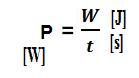    2, ak je práca vykonávaná rovnomerne, môžeme ju určiť pomocou rýchlosti = okamžitý výkon, sila má rovnaký smer ako rýchlosť                PRÍKON – je energia, ktorú potrebuje stroj na vykonanie práce W, označuje sa 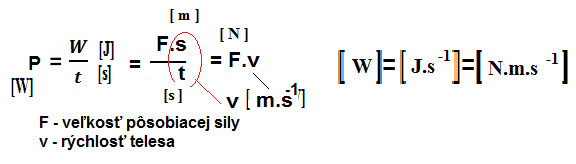 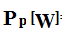 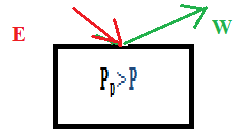 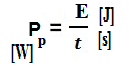 Pomer výkonu a príkonu určuje ďalšiu fyzikálnu veličinu, ktorá sa nazýva účinnosť, označuje sa η  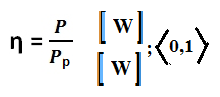 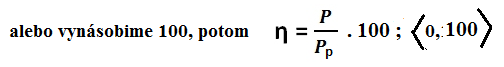 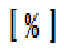 Reálne je vždy účinnosť  <1 , alebo < 100 %https://www.youtube.com/watch?v=P8aq6MLEGMEÚloha: Elektromotor s príkonom 15 kW zdvíha rovnomerným pohybom kabínu výťahu s hmotnosťou 450 kg rýchlostťou 3 m/s.  Aká je účinnosť elektromotoru?

Vieme:    Pp = 15 kW = 15000 W    m = 450 kg    v = 3 m/sVýpočet:    určenie výkonu P:        P = F ∙ v        P = FG ∙ v = m ∙ g ∙ vOdpoveď: Účinnosť elektromotoru je 90 %.